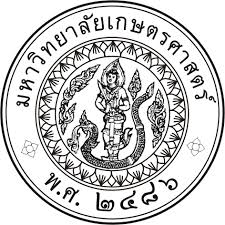 มหาวิทยาลัยเกษตรศาสตร์แบบใบลาไปประกอบพิธีฮัจย์ ณ เมืองเมกกะ ประเทศซาอุดีอาระเบีย	เขียนที่ 		วันที่	เดือน		พ.ศ.	เรียน			ข้าพเจ้า		ตำแหน่ง	ภาควิชา/กอง/ฝ่าย	คณะ/สำนัก/สถาบัน	เริ่มปฏิบัติงานตั้งแต่วันที่	เดือน	พ.ศ.	  ข้าพเจ้า		 ยังไม่เคย		 เคย 	ไปประกอบพิธีฮัจย์บัตนี้ มีศรัทธาจะไปประกอบพิธีฮัจย์ ณ เมืองเมกกะ ประเทศซาอุดีอาระเบีย  จึงขออนุญาตลาหยุดงาน ตั้งแต่วันที่	เดือน	พ.ศ.	ถึงวันที่	เดือน	พ.ศ.	มีกำหนด	วัน	ลงชื่อ	ผู้ขออนุญาต		(	)ความเห็นผู้บังคับบัญชา	ลงชื่อ			(	)	ตำแหน่ง		วันที่	/	/	คำสั่ง		 อนุญาต		 ไม่อนุญาต	ลงชื่อ			(	)	ตำแหน่ง		วันที่	/	/	